
Приложение №3 к Договору публичной оферты 
Утвержденной приказом № 19 от 01 марта 2023 года ООО «Ракетлэнд»
Анкета Несовершеннолетнего Резидента Клуба «NEWTON ARENA» 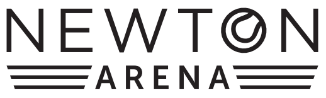 Настоящая Анкета является Приложением №3 к Договору публичной оферты от 01 марта 2023 года, размещенному на сайте www.newtonarena.ru, и составляет его неотъемлемую часть.Все сведения, приведенные мной о состоянии здоровья, являются достоверными.Подтверждаю свое согласие на получение информации об акциях и мероприятиях, проводимых Клубом, в виде СМС-рассылки и/или по адресу электронной почты.По вопросам, не предусмотренным Приложением №3, Резидент Клуба руководствуется условиями Договора публичной оферты от 01 марта 2023 года, Правилами клуба, размещенными в Клубе и/или на сайте www.newtonarena.ru.Подписывая Приложение №3, Резидент Клуба подтверждает и соглашается с приведенными ниже заявлениями/утверждениями.ФамилияИмяИмяОтчествоПаспортные 
данныеКод и серия:                                    Дата выдачи:Код и серия:                                    Дата выдачи:Код и серия:                                    Дата выдачи:Код и серия:                                    Дата выдачи:Код и серия:                                    Дата выдачи:Код и серия:                                    Дата выдачи:Код и серия:                                    Дата выдачи:АдресПаспортные 
данныеКем:Кем:Кем:Кем:Кем:Кем:Кем:АдресДата рожденияТелефонТелефонe-mailПротивопоказания для занятий фитнесом 
(при наличии справки):Противопоказания для занятий фитнесом 
(при наличии справки):Противопоказания для занятий фитнесом 
(при наличии справки):Противопоказания для занятий фитнесом 
(при наличии справки):Противопоказания для занятий фитнесом 
(при наличии справки):Противопоказания для занятий фитнесом 
(при наличии справки):Противопоказания для занятий фитнесом 
(при наличии справки):ФИО несовершеннолетнегоФИО несовершеннолетнегоСвидетельство о рождении/паспортные данные несовершеннолетнегоСвидетельство о рождении/паспортные данные несовершеннолетнегоКод и серия:                                       Дата выдачи:                                                  Дата рождения:Код и серия:                                       Дата выдачи:                                                  Дата рождения:Код и серия:                                       Дата выдачи:                                                  Дата рождения:Код и серия:                                       Дата выдачи:                                                  Дата рождения:Код и серия:                                       Дата выдачи:                                                  Дата рождения:Код и серия:                                       Дата выдачи:                                                  Дата рождения:Код и серия:                                       Дата выдачи:                                                  Дата рождения:Код и серия:                                       Дата выдачи:                                                  Дата рождения:Свидетельство о рождении/паспортные данные несовершеннолетнегоСвидетельство о рождении/паспортные данные несовершеннолетнегоКем:Кем:Кем:Кем:Кем:Кем:Кем:Кем:заявления/утвеРждения:Я ознакомился/ознакомилась с условиями Договора и Правилами Клуба, осуществляющего деятельность под товарным знаком «Newton Arena» и согласен/согласна их выполнять/обеспечить выполнение. Я обязуюсь самостоятельно ознакомиться и соблюдать/обеспечить ознакомление и соблюдение Резидентом Клуба инструкции и рекомендации по пользованию оборудованием Клуба, расположенных в публичном доступе в Клубе: на рецепции, информационных стендах в местах оказания услуг, дополнительных услуг и/или сайте www.newtonarena.ru.Я, являясь субъектом персональных данных (далее по тексту «Субъект ПДн»)/законным представителем Резидента Клуба, принимаю решение и выражаю согласие на обработку Исполнителем (ООО «Ракетлэнд») моих персональных данных (далее по тексту «ПДн»), отраженных выше в настоящем документе, а также полученных Исполнителем от меня/Резидента клуба, в т.ч., но не ограничиваясь посредством отправления с электронной почты, указанной выше, или иным законным способом, свободно, своей волей и в своем интересе. Под обработкой ПДн в соответствии с Федеральным законом от 27.07.2006 г. №152-ФЗ «О персональных данных» понимаются действия (операции) с ПДн, включая сбор, систематизацию, накопление, хранение, уточнение (обновление, изменение), использование, обезличивание, блокирование, уничтожение ПДн.Перечень ПДн, на обработку которых дается согласие: фамилия, имя, отчество, дата рождения, семейное положение, фотография, паспортные данные: серия и номер документа, орган, выдавший документ, дата выдачи документа, адрес регистрации и/или фактического места жительства, пол, номера контактных телефонов, сведения о трудовой деятельности, порядок и объемы полученных услуг, дополнительных услуг, e-mail, биометрические данные: фотография, изображения папиллярных узоров.Срок обработки ПДн составляет период существования Исполнителя. До истечения срока обработки ПДн Исполнитель вправе произвести автоматическое обезличивание ПДн Субъекта ПДн, а именно действия, в результате которых невозможно определить принадлежность ПДн конкретному субъекту ПДн. При этом данные сохраняются для поддержания бизнес-процессов Исполнителя, в том числе для анализа и статистики деятельности. К таким данным относятся, включая, но, не ограничиваясь: номер приложения, данные о времени и количестве, оплате Услуг. Перечисленные данные хранятся в информационной системе Исполнителя до момента прекращения деятельности Исполнителя, при этом могут быть уничтожены Исполнителем в любой момент времени без уведомления Субъекта ПДн.Цель обработки ПДн – осуществление идентификации лиц при оказании Услуг; рассылка и/или доведение до Субъекта ПДн информации о деятельности Исполнителя, проводимых им акциях или при его участии, отправляемых Исполнителем или по его поручению третьими лицами.В порядке, предусмотренным действующим законодательством РФ, согласие может быть отозвано Субъектом ПДн путем письменного обращения к оператору, получающему согласие субъекта персональных данных.  Я, согласен с тем, что по моему письменному требованию уведомление об уничтожении ПДн будет вручаться мне (моему представителю) по месту нахождения Исполнителя.Я выражаю согласие на получение голосовых и/или СМС- сообщений, сообщений и/или иной информации по электронной почте и/или по телефону/адресу, указанный выше или предоставленный Исполнителю и/или уполномоченному им лицу, иным способом, о деятельности Исполнителя, проводимых им акциях или при его участии, отправляемых Исполнителем или по его поручению третьими лицами. Я/ не имею медицинских противопоказаний для посещения Клуба, и получения Услуг, перечисленных в Прейскуранте (прейскурант может изменяться и дополняться).Я предупрежден/-на, что во время нахождения в Клубе необходимо оставлять в специально оборудованном Исполнителем сейфе/сейфовой ячейке (если таковые имеются в наличии) дорогие и/или дорогостоящие предметы (украшения, драгоценности, ключи, часы, телефоны, компьютеры и иные ценные и/или дорогостоящие предметы), а верхнюю одежду и головные уборы – в гардеробе. За оставленные без присмотра вещи клуб ответственности не несет.Я, достигший 18-летнего возраста, проставлением своей личной подписи в этой графе выражаю свое согласие с приведенными выше заявлениями/утверждениями. 

Подпись Члена клуба  _______________________________ Дата подписания ___________________________